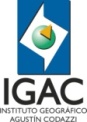 INFORME DE AUDITORÍA INTERNA AL SGIFECHA REALIZACIÓN AUDITORÍAFECHA REALIZACIÓN AUDITORÍAFECHA REALIZACIÓN AUDITORÍAFECHA REALIZACIÓN AUDITORÍAINFORME DE AUDITORÍA INTERNA AL SGIDelAl  Proceso y o DT Auditado:ObjetivoAlcance Auditor LíderAuditor(es) AcompañantesProcedimientosCriteriosFORTALEZAS DEL PROCESOFORTALEZAS DEL PROCESOHALLAZGOS DE LA AUDITORÍA (NO CONFORMIDADES)HALLAZGOS DE LA AUDITORÍA (NO CONFORMIDADES)HALLAZGOS DE LA AUDITORÍA (NO CONFORMIDADES)NUMERALREQUISITODESCRIPCIÓNHALLAZGOS DE LA AUDITORÍA (OBSERVACIONES)HALLAZGOS DE LA AUDITORÍA (OBSERVACIONES)HALLAZGOS DE LA AUDITORÍA (OBSERVACIONES)NUMERALREQUISITODESCRIPCIÓNOPORTUNIDADES DE MEJORAOPORTUNIDADES DE MEJORACONCLUSIONES DE LA AUDITORÍAANEXOSANEXOSNombre Auditor LíderNombre Administrador y líder de las auditorías internas al SGI